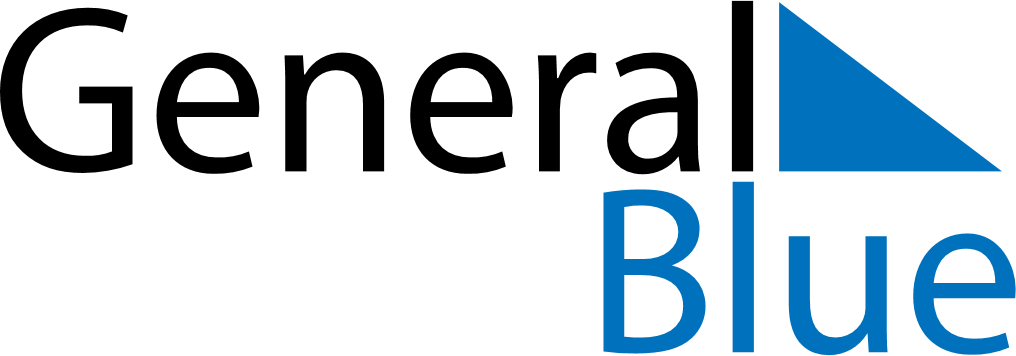 November 2022November 2022November 2022FinlandFinlandMONTUEWEDTHUFRISATSUN123456All Saints’ Day78910111213Father’s Day1415161718192021222324252627282930